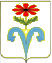 АДМИНИСТРАЦИЯ ПОДГОРНЕНСКОГО СЕЛЬСКОГОПОСЕЛЕНИЯ ОТРАДНЕНСКОГО РАЙОНАПОСТАНОВЛЕНИЕот _12.10.2017 	                                                                                               №  67ст-ца ПодгорнаяО проведении публичных слушаний по проекту решения Совета Подгорненского сельского поселения Отрадненского района «Об утверждении индикативного  плана социально-экономического развития Подгорненского сельского поселения Отрадненскогорайона на 2018 год»     В соответствии со статьей 28 Федерального закона от 6 октября 2003 года № 131-ФЗ «Об общих принципах организации местного самоуправления в Российской Федерации», статьей 17 Устава Подгорненского сельского поселения Отрадненского района, Положением о публичных слушаниях, утвержденным решением Совета Подгорненского сельского поселения Отрадненского района от 14 сентября 2009 года  185 Об утверждении Положения о публичных слушаниях» п о с т а н о в л я ю:     1. Назначить проведение публичных слушаний по проекту решения Совета Подгорненского сельского поселения Отрадненского района «Об утверждении индикативного плана социально-экономического развития Подгорненского сельского поселения Отрадненского района на 2018 год» на 01 ноября 2017 года, в 15.00, в кабинете № 1 администрации Подгорненского сельского поселения Отрадненского района по адресу: станица Подгорная Отрадненского района Краснодарского края, ул.Красная,28 (приложение № 1)     2. Создать оргкомитет по подготовке и проведению публичных слушаний по проекту решения Совета Подгорненского сельского поселения Отрадненского района «Об утверждении индикативного плана социально-экономического развития Подгорненского сельского поселения Отрадненского района на 2018 год» и утвердить его состав (приложение № 2)     3. Оргкомитету по подготовке и проведению публичных слушаний по проекту решения Совета Подгорненского сельского поселения Отрадненского района «Об утверждении индикативного плана социально-экономического развития Подгорненского сельского поселения Отрадненского района на 2018 год»:     1) составить план   работы по подготовке и проведению публичных слушаний, определить ответственных за выполнение отдельных этапов подготовки и проведения публичных слушаний;     2) подготовить заключение о результатах публичных слушаний и передать его в Совет Подгорненского сельского поселения Отрадненского района»     4. Утвердить порядок учета предложений и участия граждан в обсуждении проекта решения Совета Подгорненского сельского поселения Отрадненского района   «Об утверждении индикативного плана социально-экономического развития Подгорненского сельского поселения Отрадненского района на 2018 год»  (приложение № 3).     5. Общему отделу администрации Подгорненского сельского поселения Отрадненского района (Ахизарова) обеспечить опубликование настоящего постановления в средствах массовой информации в районной газете «Сельская жизнь» и размещение на официальном сайте администрации Подгорненского сельского поселения Отрадненского района.     6. Контроль за выполнением настоящего постановления возложить на старшего финансиста администрации Подгорненского сельского поселения Н.В.Токарева.     7. Постановление вступает в силу со дня его опубликования (обнародования).Глава Подгорненского сельского поселенияОтрадненского района                                                                        А.Ю.Леднёв------------------------------------------------------------------------------------------------------Проект подготовлен и внесен:Главный бухгалтер администрацииПодгорненского сельского поселения                                                   Е.В.ЛомакоПроект согласован:Начальник общего отдела администрацииПодгорненского сельского поселения                                               Т.А. Ахизарова                                                                                                           УТВЕРЖДЕН                                                                                         ПРИЛОЖЕНИЕ №1                                                                              к постановлению   администрации                                                                        Подгорненского  сельского поселения                                                                               Отрадненского   района                                                                             от _12.10.2017___  №  67ПроектСОВЕТ ПОДГОРНЕНСКОГО СЕЛЬСКОГО ПОСЕЛЕНИЯ                            ОТРАДНЕНСКОГО РАЙОНА_______________________________________СЕССИЯ(III СОЗЫВ)Р Е Ш Е Н И Еот _______________						                             №______ст. ПодгорнаяОб утверждении индикативного плана социально-экономическогоразвития Подгорненского сельского поселенияОтрадненского района на 2018 год     В соответствии с Уставом Подгорненского сельского поселения Отрадненского района Совет Подгорненского сельского поселения РЕШИЛ:     1. Утвердить индикативный план социально-экономического развития Подгорненского сельского поселения Отрадненского района на 2018 год (приложение).     2. Опубликовать настоящее решение в районной газете «Сельская жизнь».     3. Контроль за выполнением настоящего решения возложить на постоянную комиссию по вопросам экономики, бюджета, инвестиций и контролю Совета Подгорненского сельского поселения Отрадненский район (Замятко).     4. Решение вступает в силу со дня его принятия.Глава Подгорненского сельского поселенияОтрадненского  района                                                                          А.Ю.Леднёв    										УТВЕРЖДЕН                                                                               решение _______сессии Совета                                                                        Подгорненского сельского поселения                                                                                    Отрадненского района                                                                              от ___________ № ________        									   УТВЕРЖДЕН                                                                                         ПРИЛОЖЕНИЕ №2                                                                               постановлением   администрации                                                                        Подгорненского  сельского поселения                                                                               Отрадненского   района                                                                             от _12.10.2017___  № 67СОСТАВоргкомитета по проведению публичных слушаний по проекту решения Совета Подгорненского сельского поселения Отрадненского района «Об утверждении индикативного плана социально-экономического развития Подгорненского сельского поселения Отрадненского района на 2018 год»     Ломако Евгения Васильевна – главный бухгалтер администрации Подгорненского сельского поселения, председатель оргкомитета     Замятко Наталья Васильевна -  председатель постоянной комиссии по вопросам экономики, бюджета, инвестиций и контролю Совета Подгорненского сельского поселения, заместитель председателя оргкомитета (по согласованию)     Токарева Наталья Викторовна – старший финансист администрации, секретарь оргкомитета.Члены комитета:     Дьяконова Любовь Александровна – депутат Совета Подгорненского сельского поселения (по согласованию)     Коровин Анатолий Владимирович – учитель МБОУ СОШ 12 (по согласованию)     Павличенко Эльвира Рафаиловна – директор МБОУ СОШ 12 (по согласованию)Старший финансист администрацииПодгорненского сельского поселения                                               Н.В.Токарева                                                                                           УТВЕРЖДЕН                                                                                         ПРИЛОЖЕНИЕ № 3                                                                               постановлением   администрации                                                                        Подгорненского  сельского поселения                                                                               Отрадненского   района                                                                             от __12.10.2017_____  № 67ПОРЯДОКучета предложений и участие граждан в обсуждении проекта решения Совета Подгорненского сельского поселения Отрадненского района «Об утверждении индикативного плана социально-экономического развития Подгорненского сельского поселения на 2018 год»     Население Подгорненского сельского поселения Отрадненского района с момента опубликования проекта решения Совета Подгорненского сельского поселения Отрадненского района «Об утверждении индикативного плана социально-экономического развития Подгорненского сельского поселения на 2018 год», вправе участвовать в его обсуждении в следующих формах:     1) проведение собраний граждан по месту жительства;     2) массового обсуждение проекта решения Совета Подгорненского сельского поселения Отрадненского района «Об утверждении индикативного плана социально-экономического развития Подгорненского сельского поселения на 2018 год», в порядке, установленном настоящим Порядком;     3) проведение публичных слушаний по проекту решения Совета Подгорненского сельского поселения Отрадненского района «Об утверждении индикативного плана социально-экономического развития Подгорненского сельского поселения на 2018 год»;     4) в иных формах, не противоречащих действующему законодательству.     2. Предложения  о дополнениях и(или) изменениях по опубликованному проекту решения Совета Подгорненского сельского поселения Отрадненского района «Об утверждении индикативного плана социально-экономического развития Подгорненского сельского поселения на 2018 год» (далее – предложения), выдвинутые населением на публичных слушаниях указываются в итоговом документе публичных слушаний, который передается в Совет Подгорненского сельского поселения Отрадненского района.     3. Предложения населения по опубликованному проекту  решения Совета Подгорненского сельского поселения Отрадненского района «Об утверждении индикативного плана социально-экономического развития Подгорненского сельского поселения на 2018 год» могут вноситься в письменном виде до 09 ноября 2017 года.     4. Внесенные предложения регистрируются оргкомитетом по проведению публичных слушаний.     5. Предложения должны соответствовать Конституции Российской Федерации, требованиям Федерального закона от 6 октября 2003 года № 131-ФЗ «Об общих принципах организации местного самоуправления в Российской Федерации», федеральному законодательству, законодательству Краснодарского края.      6. Предложения должны соответствовать следующим требованиям:     1) должны обеспечивать однозначное толкование положений проекта решения Совета Подгорненского сельского поселения Отрадненского района «Об утверждении индикативного плана социально-экономического развития Подгорненского сельского поселения на 2018 год»;     2) не допускать противоречие либо несогласованность с иными положениями проекта решения Совета Подгорненского сельского поселения Отрадненского района «Об утверждении индикативного плана социально-экономического развития Подгорненского сельского поселения на 2018 год»;     7. Предложения, внесенные с нарушениями требований и сроков, предусмотренных настоящим Порядком, по решению уполномоченного органа могут быть оставлены без рассмотрения.     8. По итогам изучения, анализа и обобщения внесенных предложений уполномоченный орган составляет заключение.     9. Заключение оргкомитета на внесенные предложения должно содержать следующие положения:     1) общее количество поступивших предложений;     2) количество поступивших предложений, оставленных в соответствии  с настоящим Порядком без рассмотрения;     3) отклоненные предложения ввиду несоответствия требованиям, предъявляемым настоящим Порядком;     4) предложения рекомендуемые оргкомитетом к отклонению;     5) предложения рекомендуемые оргкомитетом для внесения в текст проекта решения Совета Подгорненского сельского поселения Отрадненского района «Об утверждении индикативного плана социально-экономического развития Подгорненского сельского поселения на 2018 год».     10. Оргкомитет представляет в Совет Подгорненского сельского поселения Отрадненского района свое заключение и материалы деятельности оргкомитета с приложением всех поступивших предложений.     11. Перед решением вопроса о включении изменений и дополнений в текст   проекта решения Совета Подгорненского сельского поселения Отрадненского района «Об утверждении индикативного плана социально-экономического развития Подгорненского сельского поселения на 2018 год» или отклонений предложений Совет Подгорненского сельского поселения в соответствии с регламентом заслушивает доклад председателя Совета либо уполномоченного члена оргкомитета.     12. Итоги рассмотрения поступивших предложений с обязательным содержанием принятых (включенных в   проект решения Совета Подгорненского сельского поселения Отрадненского района «Об утверждении индикативного плана социально-экономического развития Подгорненского сельского поселения на 2017 год» предложений) подлежат официальному опубликованию (обнародованию).Старший финансист администрацииПодгорненского сельского поселения                                           Н.В.ТокареваПоказатель, единица измерения2016201620172017г. в % к 2016г.2017г. в % к 2016г.2018 год2018 год2019 год2019 год2020 год2020 годПоказатель, единица измеренияотчетотчетоценка2017г. в % к 2016г.2017г. в % к 2016г.план (прогноз)план (прогноз)122344556677Среднегодовая численность постоянного населения – всего,  тыс. чел.2,0802,0802,089101,1101,12,0902,0902,0902,0902,0902,090Среднедушевой денежный доход на одного жителя, тыс. руб.7,3607,3607,530102,3102,37,6007,6006,9006,9007,2007,200Численность экономически активного населения, тыс. чел.0,9000,9000,900100,0100,00,9000,9000,9000,9000,9000,900Численность занятых в экономике, тыс. чел.0,810,810,81100,0100,00,810,810,810,810,810,81Номинальная начисленная среднемесячная заработная плата, тыс. руб.15,1215,1215,87104,9104,916,716,716,716,716,716,7Численность занятых в личных подсобных хозяйствах,       тыс. чел.0,620,620,62100,0100,00,620,620,620,620,620,62Среднемесячные доходы занятых в личных подсобных хозяйствах, тыс.руб.8,3508,3508,400100,6100,68,5008,5008,7008,7008,9008,900Численность зарегистрированных безработных, чел.555100,0100,0777777Уровень регистрируемой безработицы, в % к численности трудоспособного населения в трудоспособном возрасте0,600,600,60100,0100,00,800,800,800,800,800,80Фонд оплаты труда, тыс. руб.224052240523502104,9104,9235052350524200242002551025510Производство основных видов промышленной продукции в натуральном выраженииОбъем продукции сельского хозяйства всех категорий хозяйств, тыс. руб.155790155790161210103,4103,4161215161215161430161430161650161650в том числе в сельскохозяйственных организациях478004780048 000100,4100,4481004810048200482004830048300в том числе в крестьянских (фермерских) хозяйствах и у индивидуальных предпринимателей51000,051000,051100,0100,2100,251200,051200,051300,051300,051400,051400,0в том числе в личных подсобных хозяйствах62100,062100,062110,0100,2100,262120,062120,062140,062140,062160,062160,0Производство основных видов сельскохозяйственной продукцииЗерно (в весе  после доработки), тыс.тонн5,75,75,7100,0100,05,805,805,835,835,845,84Кукуруза, тыс. тонн0,650,650,66101,5101,50,670,670,680,680,690,69Сахарная свекла, тыс. тоннСоя, тыс. тонн 0,3 0,30,600,600,600,600,600,60Подсолнечник (в весе после доработки), тыс. тонн0,260,260,26100,0100,00,270,270,270,270,270,27Картофель - всего, тыс. тонн1,611,611,61100,0100,01,611,611,611,611,621,62в том числе в личных подсобных хозяйствах1,611,611,61100,0100,01,611,611,611,611,621,62Овощи - всего, тыс. тонн0,130,130,13100,0100,00,130,130,130,130,130,13в том числе в личных подсобных хозяйствах0,130,130,13100,0100,00,130,130,130,130,130,13Плоды и ягоды - всего, тыс. тонн0,360,360,36100,0100,00,360,360,360,360,360,36в том числе в личных подсобных хозяйствах0,360,360,36100,0100,00,360,360,360,360,360,36Виноград - всего, тыс. тонн0,0010,0010,001100,0100,00,0010,0010,0010,0010,0010,001в том числе в личных подсобных хозяйствах0,0010,0010,001100,0100,00,0010,0010,0010,0010,0010,001Скот и птица (в живом весе)- всего, тыс. тонн 0,1580,1580,165104,4104,40,1690,1690,1690,1690,1690,169в том числе в крестьянских (фермерских) хозяйствах и у индивидуальных предпринимателей0,0390,0390,046117,9117,90,0470,0470,0470,0470,0470,047в том числе в личных подсобных хозяйствах0,1220,1220,125102,4102,40,1300,1300,1300,1300,1300,130Молоко- всего, тыс. тонн1,91,91,9100,0100,01,91,91,91,91,91,9в том числе в крестьянских (фермерских) хозяйствах и у индивидуальных предпринимателей0,460,460,46100,0100,00,470,470,470,470,470,47в том числе в личных подсобных хозяйствах1,441,441,44100,0100,01,441,441,441,441,441,44в том числе в личных подсобных хозяйствах1360,0001360,0001400,000102,9102,91401,0001401,0001406,0001406,0001411,0001411,000Численность поголовья сельскохозяйственных животных  Крупный рогатый скот, голов543543621114,3114,3 622.0 622.0622,0 622,0  622,0 622,0в том числе крестьянских (фермерских) хозяйств и хозяйств индивидуальных предпринимателей178178210117,9117,9210210210210210210в том числе в личных подсобных хозяйствах365365411112,6112,6412412412412412412из общего поголовья крупного рогатого скота — коровы, голов267267271101,5101,5271271271271271271в том числе крестьянских (фермерских) хозяйств и хозяйств индивидуальных предпринимателей383843113,1113,1444444444444Овцы и козы, голов1050,001050,001152,00109,7109,71153,001153,001153,001153,001153,001153,00Птица, тысяч голов5,55,55,6101,8101,87,27,27,257,257,267,26Оборот розничной торговли,  тыс. руб.340003400037290109,6109,6373203732037540375403776037760Оборот общественного питания, тыс. руб.730,8730,8767,3104,9104,9805,7805,7846846886,3886,3Объем платных услуг населению, тыс. руб.405405440,2108,6108,6442,2442,2452,5452,5465,1465,1Объем инвестиций в основной капитал за счет всех источников финансирования, тыс. руб.109210922512,3230,6230,6280280280280280280Социальная сфераЧисленность детей в  дошкольных  образовательных учреждениях, тыс. чел.0,0710,0710,075105,6105,60,0750,0750,0750,0750,0750,075Численность учащихся в учреждениях:0,1650,1650,165100,0100,0 0,160 0,1600,160 0,160 0,160 0,160 общеобразовательных, тыс. чел.0,1650,1650,165100,0100,0 0,160 0,1600,160 0,160 0,160 0,160 Численность обучающихся в первую смену в дневных учреждениях общего образования в % к общему числу обучающихся в этих учреждениях100,0100,0100,0100,0100,0100,0100,0100,0100,0100,0100,0Ввод в эксплуатацию:жилых домов предприятиями всех форм собственности, тыс. кв. м общей площади0,20,20,2100,0100,00,20,20,20,20,20,2из общего итога – построенные населением за свой счет и с помощью кредитов, тыс. кв. м общей площади0,20,20,2100,0100,0 0,2 0,20,2 0,2  0,2 0,2Средняя обеспеченность населения площадью жилых квартир (на конец года), кв. м. на чел.22,53022,53022,61100,3100,322,65022,65022,70022,70022,75022,750Обеспеченность населения учреждениями социально-культурной сферы:средним медицинским персоналом, чел. на 1 тыс. населения0,50,50,5100,0100,00,5000,5000,5000,5000,5000,500спортивными сооружениям, кв. м. на 1 тыс. населения2997,62997,62996,199,999,9 2997,1 2997,12997,12997,12997,1 2997,1 дошкольными образовательными учреждениями, мест на 1000 детей дошкольного возраста854,0854,0854,0100,0100,0854854854854854854Количество мест в учреждениях дошкольного образования, мест117117117100,0100,0117117117117117117Удельный вес населения, занимающегося спортом, %44,744,744,7100,0100,044,744,744,744,744,744,7Количество организаций, зарегистрированных на территории сельского поселения, единиц373737100,0100,0373737373737в том числе количество организаций государственной формы собственности111100,0100,0111111в том числе количество организаций муниципальной формы собственности555100,0100,0555555в том числе количество организаций частной формы собственности555100,0100,0555555Количество индивидуальных предпринимателей, единиц262626100,0100,0262626262626Малый бизнесКоличество субъектов малого предпринимательства в расчете на 1000 человек населения, единиц12,512,512,5100,0100,012,512,512,512,512,512,5Инфраструктурная обеспеченность населенияПротяженность освещенных улиц, км.18,8018,8019,00101,0101,019,2019,2019,4019,4019,6019,60Протяженность водопроводных сетей, км.6,506,506,50100,0100,06,506,506,506,506,506,50Протяженность отремонтированных тротуаров, км.Протяженность автомобильных дорог местного значения, км.43,1643,1643,16100,0100,043,1643,1643,1643,1643,1643,16в том числе с твердым порытием0,60,60,6100,0100,00,60,60,60,60,60,6Количество высаженных зеленых насаждений, шт.28,028,071,0 253,5 253,5252525252525Количество установленных светильников наружного освещения, шт.20,020,020,0 100,0 100,0202020202020Обеспеченность населения объектами розничной торговли, кв. м. на 1 тыс. населения274,3274,3274,29,99,9274,2274,2274,2274,2274,2274,2Глава Подгорненского сельского поселения Глава Подгорненского сельского поселения Отрадненского района Отрадненского района А.Ю. ЛеднёвА.Ю. ЛеднёвА.Ю. ЛеднёвА.Ю. ЛеднёвА.Ю. ЛеднёвА.Ю. Леднёв